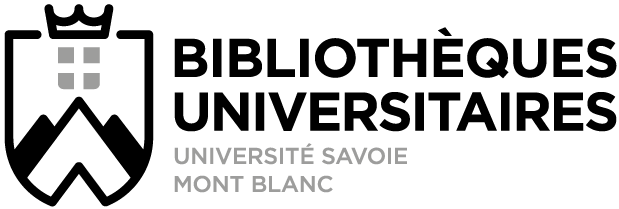 Autorisation de département ou de laboratoire pour l'utilisation du prêt entre bibliothèques (PEB)Année universitaire 202  - 202Je soussigné :responsable du département ou du laboratoire :UB et CF :autorise : M	 à demander au titre du laboratoire des ouvrages (7 € de participation aux frais de port) 	à faire des demandes de photocopies d’articles de revues à des bibliothèques de l’enseignement supérieur (6 € l’article de 1 à 10 pages ou 8 € par tranches de 50 pages) 	à demander des documents en prêt et des articles photocopiés à d’autres organismes français ou étrangers : tarifs pratiqués par les organismes sollicités (BM, INIST, BLDSC, LC etc…), augmentés des frais de port et de douanes (hors Europe).Fait à 				leSignature et cachetCe formulaire est à déposer au bureau de renseignement ou à la banque de prêt de votre BU.Pour tout renseignement, adressez-vous, selon votre BU, à :• Jacob : Catherine Verger (04 79 75 91 53)• Bourget : Nathalie Dupasquier (04 79 75 86 39)• Annecy : Thibaud Kientzler (04 50 09 24 78)ou consultez notre site web : http://www.scd.univ-savoie.fr/